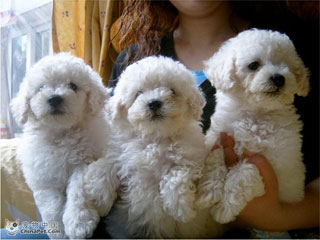 Aimes-tu les animaux de compagnie? Aimerais-tu en avoir un chez toi ?Les classiques : un chien, un chat,  des poissons, une tortueLes moins classiques : un rongeur (un hamster, une souris, un cochon d´Inde, un furet)Les exotiques : un serpent (un boa,  un serpent des blés…) un lézard (un iguane), un oiseau (une perruche, un cacatoès, un pinson, un perroquet)Un chien a besoin de certains soins. Lesquels vous semblent les plus encombrants ?Acheter les articles qu´il faut avoir : laisse, collier, muselière, gamelle,  cage de transport …Le sortir tous les jours et ramasser ses déjections.Lui donner à manger.Le laver tous les jours.Aller chez le vétérinaire.Souscrire l´assurance en responsabilité civile.Pour  tes parents, un animal de compagnie serait-il un fardeau ou une source de satisfactions ?Les chiens qui abandonnent un chien, un chat ou un autre animal devraient-ils être punis avec des peines de prison ?Discutez à propos des animaux de compagnie. Vous devez vous poser toutes les questions et y répopndre soit en utilisant les options proposées, soit en apportant votre réponse à vous.